BOXERKLUB České republiky, z.s.územní pobočka Střední Čechy, p.s.pořádá dne 5.6.2022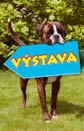 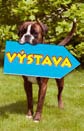 14. KLUBOVOU VÝSTAVUPřihlášky poštou: Zuzana Kopecká – Malešovská 1647, Praha 9, PSČ 190 16, tel.: 606 691 329 (včetně dokladu o zaplacení) Přihlášky e-mailem: zuzikopecka@seznam.czPřihlášky ON-LINE: www.boxerklub-stc.cz/ON-LINE přihláškyPlatby: č. účtu: 234193116/0300 Poštovní spořitelna (jako VS uveďte číslo zápisu psa)Zadávané tituly: CACJK, CACK, res. CACK, ČKV, ČKJV (mohou se zadat psům i fenám v obou barevných rázech) Nejlepší mladý jedinec, Nejhezčí veterán, Nejlepší jedinec výstavy(pouze pes nebo fena – zlatý/žíhaný nebo zlatá/ žíhaná)Udělení čekatelství a titulů není nárokové.Poplatky se vracejí pouze v případě, bude-li přihláška odmítnuta. Psi a feny, kteří nebudou uvedeni v katalogu výstavy, nemohou být posouzeni.Během výstavy může být provedena pořadatelem kontrola tetování nebo čipů u náhodně vybraných jedinců. Nečlen BK ČR platí dvojnásobek.Výstava je organizována podle Výstavního řádu Boxerklubu ČR a těchto propozic. V ČR je zakázáno vystavovat jedince s kupírovanými ušními boltci. Veterinární podmínky:Všechna zúčastněná zvířata musí být klinicky zdráva. Psi musí být vybaveni pasem pro malá zvířata nebo očkovacím průkazem obsahujícím záznam, že pes má platné očkování proti vzteklině (pokud není identifikačně označen čipem, není vakcinace proti vzteklině platná). Psi pocházející z členských zemí EU a třetích zemí musí být doprovázeni platným pasem pro malá zvířata a musí splňovat podmínky dané nařízením Evropského parlamentu a Rady 998/2003 ze dne 26.5.2003. Po dobu konání výstavy majitelé zabezpečí svá zvířata tak, aby nedocházelo k vzájemnému napadání nebo případnému poranění osob. Nařízení platí i pro nepřihlášené účastníky výstavy.Protest: viz Výstavní řád ČMKUDoklady nezbytné pro účast na výstavě: originál průkazu původu psa/fenyvýstavní a výkonnostní průkaz psa/fenyplatný členský průkaz Boxerklubu ČRplatný očkovací průkaz, nebo platný pas pro malá zvířata – platné očkování proti vzteklině  Po skončení posuzování výstavy bude vložena soutěž o nejlepšího obranáře výstavy „BOREC NA KONEC 2022“: psi a feny, kteří se neúčastní výstavy musí zaplatit za účast v soutěži Borec na konec 100,- Kč.BOREC NA KONEC 2022 - pes/fenaBOREC NA KONEC 2022 – veterán – pes/fenawww.boxerklub-stc.czBOXERKLUB České republiky, z.s.územní pobočka Střední Čechy, p.s.PŘIHLÁŠKA NA 14. KLUBOVOU VÝSTAVU boxerů konanou dne 5.6.2022 – sportovní areál SK Křenice, Křenice u Říčan Přihlášky poštou: Zuzana Kopecká – Malešovská 1647, Praha 9, PSČ 190 16, tel.: 606 691 329 (včetně dokladu o zaplacení) Přihlášky e-mailem: zuzikopecka@seznam.czPřihlášky ON-LINE: www.boxerklub-stc.cz/ON-LINE přihláškyPlatby: č. účtu: 234193116/0300 Poštovní spořitelna (jako VS uveďte číslo zápisu psa)Prosíme zaškrtněte správnou volbu: BOREC NA KONEC Jméno psa/feny a chovatelská stanice: _______________________________________Datum narození: ____________ Číslo zápisu: ____________________ U importovaných jedinců původní zkratku pl. knihy a č. zápisu: ____________________Zkoušky: _____________________ Tituly: ____________________________________Otec (jméno a CHS): ______________________________________________________Číslo zápisu: _______________Matka (jméno a CHS): ____________________________________________________Číslo zápisu: _______________Chovatel (jméno, příjmení): _____________________________________Majitel (jméno, příjmení): ______________________________________Adresa majitele: _______________________________________________________telefon: _____________ e-mail: _________________ Datum, podpis: _______________________________Všechna zúčastněná zvířata musí být klinicky zdravá a musí být vybavená pasem pro malá zvířata nebo očkovacím průkazem a musí mít platnou vakcinaci proti vzteklině.Po dobu konání výstavy majitelé zabezpečí svá zvířata tak, aby nedocházelo k vzájemnému napadání nebo případnému poranění osob. SOUHLASÍM SE ZPRACOVÁNÍM MNOU POSKYTNUTÝCH OSOBNÍCH ÚDAJŮVýstava je organizována podle Výstavního řádu Boxerklubu ČR a těchto propozic. V ČR je zakázáno vystavovat jedince s kupírovanými ušními boltci. Místo konání:sportovní areál SK Křenice – Křenice u Říčansportovní areál SK Křenice – Křenice u ŘíčanRozhodčí:Miloslav Auterský – psiJiří Suchý – fenyProgram:přejímka8:00 – 9:45zahájení výstavy10:00zahájení posuzování10:15po skončení posuzování vložená soutěž BOREC NA KONECpo skončení posuzování vložená soutěž BOREC NA KONECŘeditel výstavy:Alena Šefelínová Uzávěrka přihlášek:22.05.202228.05.2022 Výstavní poplatky:platba bankovním převodemplatba bankovním převodemplatba hotově na místě 1. pes500 Kč600 Kč700 Kč další pes400 Kč500 Kč600 Kč dorost200 Kč300 Kč400 Kč štěňata, čestná, veteráni200 Kč200 Kč200 Kč BOREC NA KONEC (vložená soutěž)  100 Kč BOREC NA KONEC (vložená soutěž)  100 Kč BOREC NA KONEC (vložená soutěž)  100 Kč BOREC NA KONEC (vložená soutěž)  100 Kč Barevná inzerce ve výstavním katalogu: 1/1 A5 - 600 Kč, 1/2 A5 - 400 Kč, 1/4 A5 - 200 Kč Barevná inzerce ve výstavním katalogu: 1/1 A5 - 600 Kč, 1/2 A5 - 400 Kč, 1/4 A5 - 200 Kč Barevná inzerce ve výstavním katalogu: 1/1 A5 - 600 Kč, 1/2 A5 - 400 Kč, 1/4 A5 - 200 Kč Barevná inzerce ve výstavním katalogu: 1/1 A5 - 600 Kč, 1/2 A5 - 400 Kč, 1/4 A5 - 200 KčTřídy: štěňat 4–6 měsíců   dorostu 6–9 měsíců   mladých 9–18 měsíců   mezitřída 15–24 měsíců – přístupná pro všechny jedince bez ohledu na vykonané pracovní zkoušky a získaná výstavní ocenění otevřenáod 15 měsíců – je přístupná pro všechny jedince bez ohledu na vykonané pracovní zkoušky a získaná výstavní ocenění pracovníod 15 měsíců – je přístupná pouze pro jedince, kteří mají složenou pracovní zkoušku, na kterou byl vydán mezinárodní certifikát FCIJe nutné přiložit kopii certifikátu FCI k přihlášce. vítězůod 15 měsíců – je přístupná pouze pro jedince, kteří již získali některý z uvedených titulů: Mezinárodní šampion krásy C.I.B., Mezinárodní výstavní šampion C.I.E., Světový vítěz, Evropský vítěz, Šampion ČMKU, šampion některé z členských zemí FCI, Klubový vítěz, Klubový šampion, Národní vítěz, Vítěz rokuJe nutné přiložit kopii certifikátu k přihlášce. čestnáod 15 měsíců – podmínky pro zařazení stejné jako pro třídu vítězů, zadává se známka a pořadí. Jedinec, který byl oceněn známkou výborný 1, postupuje do soutěže o Nejlepšího jedince výstavy veteránůnad 8 let pes fenaTřída: zlatý(á) žíhaný(á)Třída: štěňat dorostu mladých mezitřída otevřená pracovní vítězů čestná veteránů